贵州新闻奖新媒体参评作品推荐表注：非自荐、他荐作品此部分可不打印作品标题贵阳市两“心”相悦业务中台贵阳市两“心”相悦业务中台贵阳市两“心”相悦业务中台贵阳市两“心”相悦业务中台贵阳市两“心”相悦业务中台贵阳市两“心”相悦业务中台参评项目应用创新应用创新应用创新应用创新应用创新主创人员刘昶 汪红霞 张强 陈颖刘昶 汪红霞 张强 陈颖刘昶 汪红霞 张强 陈颖刘昶 汪红霞 张强 陈颖刘昶 汪红霞 张强 陈颖刘昶 汪红霞 张强 陈颖编辑况顺强 魏成华 刘文强况顺强 魏成华 刘文强况顺强 魏成华 刘文强况顺强 魏成华 刘文强况顺强 魏成华 刘文强原创单位贵阳日报传媒集团贵阳日报传媒集团贵阳日报传媒集团贵阳日报传媒集团贵阳日报传媒集团贵阳日报传媒集团发布平台贵阳网、甲秀新闻、贵阳日报、贵阳晚报贵阳网、甲秀新闻、贵阳日报、贵阳晚报贵阳网、甲秀新闻、贵阳日报、贵阳晚报贵阳网、甲秀新闻、贵阳日报、贵阳晚报贵阳网、甲秀新闻、贵阳日报、贵阳晚报发布日期2023年6月至今2023年6月至今2023年6月至今2023年6月至今2023年6月至今2023年6月至今2023年6月至今2023年6月至今2023年6月至今2023年6月至今2023年6月至今2023年6月至今作品链接和二维码贵阳市两“心”相悦业务中台反映问题入口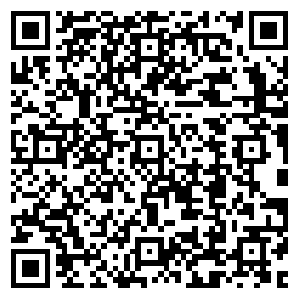 贵阳市两“心”相悦业务中台反映问题入口贵阳市两“心”相悦业务中台反映问题入口贵阳市两“心”相悦业务中台反映问题入口贵阳市两“心”相悦业务中台反映问题入口贵阳市两“心”相悦业务中台反映问题入口贵阳市两“心”相悦业务中台反映问题入口贵阳市两“心”相悦业务中台反映问题入口贵阳市两“心”相悦业务中台反映问题入口贵阳市两“心”相悦业务中台反映问题入口贵阳市两“心”相悦业务中台反映问题入口贵阳市两“心”相悦业务中台反映问题入口作品简介（采编过程）在贵阳市委宣传部和贵阳市文明办指导下，贵阳日报传媒集团依托“贵阳融媒大脑”技术底座，打造贵阳市两“心”相悦业务中台，整合贵阳市融媒问政平台与贵阳市新时代文明实践中心、市级融媒体中心工作力量，推动技术平台、工作业务、队伍建设、活动实践、基层阵地等互联互通，激发“新闻+政务+服务”活力，提供多元服务、化解急难愁盼。为搭建平台强融合，我集团建设数据中台，将新闻客户端收集的新闻报料、融媒问政平台收集的问题建议、文明实践平台收集的“心愿单”、“爽贵阳”（原壹刻宝）收集的社区留言沉淀到“两心相悦”业务中台，以数据赋能业务发展，形成社情民意“蓄水池”。为整合队伍优服务，我集团整合百余名采编、技术、运维人员在两“心”相悦业务中台办公，发挥主流媒体舆论引导作用，限时办理融媒问政群众诉求，完成文明实践志愿服务接单，撬动贵阳贵安40余家市县两级融媒体中心、730余家市县两级融媒问政入驻单位、1800多个文明实践中心所站资源为民办事。为完善机制提质效，制定《贵阳市两“心”相悦业务中台工作制度》《新闻生产三审三校制度》等平台运维机制，扣紧新闻宣传与服务群众的工作链条，真正解决群众烦心事操心事揪心事。在贵阳市委宣传部和贵阳市文明办指导下，贵阳日报传媒集团依托“贵阳融媒大脑”技术底座，打造贵阳市两“心”相悦业务中台，整合贵阳市融媒问政平台与贵阳市新时代文明实践中心、市级融媒体中心工作力量，推动技术平台、工作业务、队伍建设、活动实践、基层阵地等互联互通，激发“新闻+政务+服务”活力，提供多元服务、化解急难愁盼。为搭建平台强融合，我集团建设数据中台，将新闻客户端收集的新闻报料、融媒问政平台收集的问题建议、文明实践平台收集的“心愿单”、“爽贵阳”（原壹刻宝）收集的社区留言沉淀到“两心相悦”业务中台，以数据赋能业务发展，形成社情民意“蓄水池”。为整合队伍优服务，我集团整合百余名采编、技术、运维人员在两“心”相悦业务中台办公，发挥主流媒体舆论引导作用，限时办理融媒问政群众诉求，完成文明实践志愿服务接单，撬动贵阳贵安40余家市县两级融媒体中心、730余家市县两级融媒问政入驻单位、1800多个文明实践中心所站资源为民办事。为完善机制提质效，制定《贵阳市两“心”相悦业务中台工作制度》《新闻生产三审三校制度》等平台运维机制，扣紧新闻宣传与服务群众的工作链条，真正解决群众烦心事操心事揪心事。在贵阳市委宣传部和贵阳市文明办指导下，贵阳日报传媒集团依托“贵阳融媒大脑”技术底座，打造贵阳市两“心”相悦业务中台，整合贵阳市融媒问政平台与贵阳市新时代文明实践中心、市级融媒体中心工作力量，推动技术平台、工作业务、队伍建设、活动实践、基层阵地等互联互通，激发“新闻+政务+服务”活力，提供多元服务、化解急难愁盼。为搭建平台强融合，我集团建设数据中台，将新闻客户端收集的新闻报料、融媒问政平台收集的问题建议、文明实践平台收集的“心愿单”、“爽贵阳”（原壹刻宝）收集的社区留言沉淀到“两心相悦”业务中台，以数据赋能业务发展，形成社情民意“蓄水池”。为整合队伍优服务，我集团整合百余名采编、技术、运维人员在两“心”相悦业务中台办公，发挥主流媒体舆论引导作用，限时办理融媒问政群众诉求，完成文明实践志愿服务接单，撬动贵阳贵安40余家市县两级融媒体中心、730余家市县两级融媒问政入驻单位、1800多个文明实践中心所站资源为民办事。为完善机制提质效，制定《贵阳市两“心”相悦业务中台工作制度》《新闻生产三审三校制度》等平台运维机制，扣紧新闻宣传与服务群众的工作链条，真正解决群众烦心事操心事揪心事。在贵阳市委宣传部和贵阳市文明办指导下，贵阳日报传媒集团依托“贵阳融媒大脑”技术底座，打造贵阳市两“心”相悦业务中台，整合贵阳市融媒问政平台与贵阳市新时代文明实践中心、市级融媒体中心工作力量，推动技术平台、工作业务、队伍建设、活动实践、基层阵地等互联互通，激发“新闻+政务+服务”活力，提供多元服务、化解急难愁盼。为搭建平台强融合，我集团建设数据中台，将新闻客户端收集的新闻报料、融媒问政平台收集的问题建议、文明实践平台收集的“心愿单”、“爽贵阳”（原壹刻宝）收集的社区留言沉淀到“两心相悦”业务中台，以数据赋能业务发展，形成社情民意“蓄水池”。为整合队伍优服务，我集团整合百余名采编、技术、运维人员在两“心”相悦业务中台办公，发挥主流媒体舆论引导作用，限时办理融媒问政群众诉求，完成文明实践志愿服务接单，撬动贵阳贵安40余家市县两级融媒体中心、730余家市县两级融媒问政入驻单位、1800多个文明实践中心所站资源为民办事。为完善机制提质效，制定《贵阳市两“心”相悦业务中台工作制度》《新闻生产三审三校制度》等平台运维机制，扣紧新闻宣传与服务群众的工作链条，真正解决群众烦心事操心事揪心事。在贵阳市委宣传部和贵阳市文明办指导下，贵阳日报传媒集团依托“贵阳融媒大脑”技术底座，打造贵阳市两“心”相悦业务中台，整合贵阳市融媒问政平台与贵阳市新时代文明实践中心、市级融媒体中心工作力量，推动技术平台、工作业务、队伍建设、活动实践、基层阵地等互联互通，激发“新闻+政务+服务”活力，提供多元服务、化解急难愁盼。为搭建平台强融合，我集团建设数据中台，将新闻客户端收集的新闻报料、融媒问政平台收集的问题建议、文明实践平台收集的“心愿单”、“爽贵阳”（原壹刻宝）收集的社区留言沉淀到“两心相悦”业务中台，以数据赋能业务发展，形成社情民意“蓄水池”。为整合队伍优服务，我集团整合百余名采编、技术、运维人员在两“心”相悦业务中台办公，发挥主流媒体舆论引导作用，限时办理融媒问政群众诉求，完成文明实践志愿服务接单，撬动贵阳贵安40余家市县两级融媒体中心、730余家市县两级融媒问政入驻单位、1800多个文明实践中心所站资源为民办事。为完善机制提质效，制定《贵阳市两“心”相悦业务中台工作制度》《新闻生产三审三校制度》等平台运维机制，扣紧新闻宣传与服务群众的工作链条，真正解决群众烦心事操心事揪心事。在贵阳市委宣传部和贵阳市文明办指导下，贵阳日报传媒集团依托“贵阳融媒大脑”技术底座，打造贵阳市两“心”相悦业务中台，整合贵阳市融媒问政平台与贵阳市新时代文明实践中心、市级融媒体中心工作力量，推动技术平台、工作业务、队伍建设、活动实践、基层阵地等互联互通，激发“新闻+政务+服务”活力，提供多元服务、化解急难愁盼。为搭建平台强融合，我集团建设数据中台，将新闻客户端收集的新闻报料、融媒问政平台收集的问题建议、文明实践平台收集的“心愿单”、“爽贵阳”（原壹刻宝）收集的社区留言沉淀到“两心相悦”业务中台，以数据赋能业务发展，形成社情民意“蓄水池”。为整合队伍优服务，我集团整合百余名采编、技术、运维人员在两“心”相悦业务中台办公，发挥主流媒体舆论引导作用，限时办理融媒问政群众诉求，完成文明实践志愿服务接单，撬动贵阳贵安40余家市县两级融媒体中心、730余家市县两级融媒问政入驻单位、1800多个文明实践中心所站资源为民办事。为完善机制提质效，制定《贵阳市两“心”相悦业务中台工作制度》《新闻生产三审三校制度》等平台运维机制，扣紧新闻宣传与服务群众的工作链条，真正解决群众烦心事操心事揪心事。在贵阳市委宣传部和贵阳市文明办指导下，贵阳日报传媒集团依托“贵阳融媒大脑”技术底座，打造贵阳市两“心”相悦业务中台，整合贵阳市融媒问政平台与贵阳市新时代文明实践中心、市级融媒体中心工作力量，推动技术平台、工作业务、队伍建设、活动实践、基层阵地等互联互通，激发“新闻+政务+服务”活力，提供多元服务、化解急难愁盼。为搭建平台强融合，我集团建设数据中台，将新闻客户端收集的新闻报料、融媒问政平台收集的问题建议、文明实践平台收集的“心愿单”、“爽贵阳”（原壹刻宝）收集的社区留言沉淀到“两心相悦”业务中台，以数据赋能业务发展，形成社情民意“蓄水池”。为整合队伍优服务，我集团整合百余名采编、技术、运维人员在两“心”相悦业务中台办公，发挥主流媒体舆论引导作用，限时办理融媒问政群众诉求，完成文明实践志愿服务接单，撬动贵阳贵安40余家市县两级融媒体中心、730余家市县两级融媒问政入驻单位、1800多个文明实践中心所站资源为民办事。为完善机制提质效，制定《贵阳市两“心”相悦业务中台工作制度》《新闻生产三审三校制度》等平台运维机制，扣紧新闻宣传与服务群众的工作链条，真正解决群众烦心事操心事揪心事。在贵阳市委宣传部和贵阳市文明办指导下，贵阳日报传媒集团依托“贵阳融媒大脑”技术底座，打造贵阳市两“心”相悦业务中台，整合贵阳市融媒问政平台与贵阳市新时代文明实践中心、市级融媒体中心工作力量，推动技术平台、工作业务、队伍建设、活动实践、基层阵地等互联互通，激发“新闻+政务+服务”活力，提供多元服务、化解急难愁盼。为搭建平台强融合，我集团建设数据中台，将新闻客户端收集的新闻报料、融媒问政平台收集的问题建议、文明实践平台收集的“心愿单”、“爽贵阳”（原壹刻宝）收集的社区留言沉淀到“两心相悦”业务中台，以数据赋能业务发展，形成社情民意“蓄水池”。为整合队伍优服务，我集团整合百余名采编、技术、运维人员在两“心”相悦业务中台办公，发挥主流媒体舆论引导作用，限时办理融媒问政群众诉求，完成文明实践志愿服务接单，撬动贵阳贵安40余家市县两级融媒体中心、730余家市县两级融媒问政入驻单位、1800多个文明实践中心所站资源为民办事。为完善机制提质效，制定《贵阳市两“心”相悦业务中台工作制度》《新闻生产三审三校制度》等平台运维机制，扣紧新闻宣传与服务群众的工作链条，真正解决群众烦心事操心事揪心事。在贵阳市委宣传部和贵阳市文明办指导下，贵阳日报传媒集团依托“贵阳融媒大脑”技术底座，打造贵阳市两“心”相悦业务中台，整合贵阳市融媒问政平台与贵阳市新时代文明实践中心、市级融媒体中心工作力量，推动技术平台、工作业务、队伍建设、活动实践、基层阵地等互联互通，激发“新闻+政务+服务”活力，提供多元服务、化解急难愁盼。为搭建平台强融合，我集团建设数据中台，将新闻客户端收集的新闻报料、融媒问政平台收集的问题建议、文明实践平台收集的“心愿单”、“爽贵阳”（原壹刻宝）收集的社区留言沉淀到“两心相悦”业务中台，以数据赋能业务发展，形成社情民意“蓄水池”。为整合队伍优服务，我集团整合百余名采编、技术、运维人员在两“心”相悦业务中台办公，发挥主流媒体舆论引导作用，限时办理融媒问政群众诉求，完成文明实践志愿服务接单，撬动贵阳贵安40余家市县两级融媒体中心、730余家市县两级融媒问政入驻单位、1800多个文明实践中心所站资源为民办事。为完善机制提质效，制定《贵阳市两“心”相悦业务中台工作制度》《新闻生产三审三校制度》等平台运维机制，扣紧新闻宣传与服务群众的工作链条，真正解决群众烦心事操心事揪心事。在贵阳市委宣传部和贵阳市文明办指导下，贵阳日报传媒集团依托“贵阳融媒大脑”技术底座，打造贵阳市两“心”相悦业务中台，整合贵阳市融媒问政平台与贵阳市新时代文明实践中心、市级融媒体中心工作力量，推动技术平台、工作业务、队伍建设、活动实践、基层阵地等互联互通，激发“新闻+政务+服务”活力，提供多元服务、化解急难愁盼。为搭建平台强融合，我集团建设数据中台，将新闻客户端收集的新闻报料、融媒问政平台收集的问题建议、文明实践平台收集的“心愿单”、“爽贵阳”（原壹刻宝）收集的社区留言沉淀到“两心相悦”业务中台，以数据赋能业务发展，形成社情民意“蓄水池”。为整合队伍优服务，我集团整合百余名采编、技术、运维人员在两“心”相悦业务中台办公，发挥主流媒体舆论引导作用，限时办理融媒问政群众诉求，完成文明实践志愿服务接单，撬动贵阳贵安40余家市县两级融媒体中心、730余家市县两级融媒问政入驻单位、1800多个文明实践中心所站资源为民办事。为完善机制提质效，制定《贵阳市两“心”相悦业务中台工作制度》《新闻生产三审三校制度》等平台运维机制，扣紧新闻宣传与服务群众的工作链条，真正解决群众烦心事操心事揪心事。在贵阳市委宣传部和贵阳市文明办指导下，贵阳日报传媒集团依托“贵阳融媒大脑”技术底座，打造贵阳市两“心”相悦业务中台，整合贵阳市融媒问政平台与贵阳市新时代文明实践中心、市级融媒体中心工作力量，推动技术平台、工作业务、队伍建设、活动实践、基层阵地等互联互通，激发“新闻+政务+服务”活力，提供多元服务、化解急难愁盼。为搭建平台强融合，我集团建设数据中台，将新闻客户端收集的新闻报料、融媒问政平台收集的问题建议、文明实践平台收集的“心愿单”、“爽贵阳”（原壹刻宝）收集的社区留言沉淀到“两心相悦”业务中台，以数据赋能业务发展，形成社情民意“蓄水池”。为整合队伍优服务，我集团整合百余名采编、技术、运维人员在两“心”相悦业务中台办公，发挥主流媒体舆论引导作用，限时办理融媒问政群众诉求，完成文明实践志愿服务接单，撬动贵阳贵安40余家市县两级融媒体中心、730余家市县两级融媒问政入驻单位、1800多个文明实践中心所站资源为民办事。为完善机制提质效，制定《贵阳市两“心”相悦业务中台工作制度》《新闻生产三审三校制度》等平台运维机制，扣紧新闻宣传与服务群众的工作链条，真正解决群众烦心事操心事揪心事。在贵阳市委宣传部和贵阳市文明办指导下，贵阳日报传媒集团依托“贵阳融媒大脑”技术底座，打造贵阳市两“心”相悦业务中台，整合贵阳市融媒问政平台与贵阳市新时代文明实践中心、市级融媒体中心工作力量，推动技术平台、工作业务、队伍建设、活动实践、基层阵地等互联互通，激发“新闻+政务+服务”活力，提供多元服务、化解急难愁盼。为搭建平台强融合，我集团建设数据中台，将新闻客户端收集的新闻报料、融媒问政平台收集的问题建议、文明实践平台收集的“心愿单”、“爽贵阳”（原壹刻宝）收集的社区留言沉淀到“两心相悦”业务中台，以数据赋能业务发展，形成社情民意“蓄水池”。为整合队伍优服务，我集团整合百余名采编、技术、运维人员在两“心”相悦业务中台办公，发挥主流媒体舆论引导作用，限时办理融媒问政群众诉求，完成文明实践志愿服务接单，撬动贵阳贵安40余家市县两级融媒体中心、730余家市县两级融媒问政入驻单位、1800多个文明实践中心所站资源为民办事。为完善机制提质效，制定《贵阳市两“心”相悦业务中台工作制度》《新闻生产三审三校制度》等平台运维机制，扣紧新闻宣传与服务群众的工作链条，真正解决群众烦心事操心事揪心事。社会效果媒体融合，不仅要关注传播效果，也要重视服务效果。自2023年以来，贵阳市两“心”相悦业务中台依托贵阳网、甲秀新闻APP、《贵阳日报》以及抖音、微信、微博、今日头条、快手等平台账号，累计发布全媒体稿件上万条次，收获主动点击量过亿次，品牌影响力不断提升；解决云岩区四川巷“野广告”整饬、花溪区十里河滩福寿螺泛滥等群众诉求2.8万余件，有效提升群众生活品质。此外，以活动为媒做好两“心”相悦的“融媒加法”，市级融媒体中心启动“融媒问政直通车”线下问政工作，问政记者邀请人大代表、政协委员一同进社区、入街巷，听民意、解民忧；新时代文明实践中心线上线下招募“社区心愿团长”“志愿小哥服务队”，下派“心愿单”，为群众“圆心愿”。在2023贵州报刊创新发展大会上，贵阳日报传媒集团贵阳市“两心相悦”业务中台荣获“报纸融合发展优秀创新案例一等奖”。2023年，中宣部新闻局、中央文明办三局、省委宣传部、省文明办相关领导，以及求是杂志、广州日报、新华日报等30余家媒体赴我集团调研两“心”相悦推进情况。媒体融合，不仅要关注传播效果，也要重视服务效果。自2023年以来，贵阳市两“心”相悦业务中台依托贵阳网、甲秀新闻APP、《贵阳日报》以及抖音、微信、微博、今日头条、快手等平台账号，累计发布全媒体稿件上万条次，收获主动点击量过亿次，品牌影响力不断提升；解决云岩区四川巷“野广告”整饬、花溪区十里河滩福寿螺泛滥等群众诉求2.8万余件，有效提升群众生活品质。此外，以活动为媒做好两“心”相悦的“融媒加法”，市级融媒体中心启动“融媒问政直通车”线下问政工作，问政记者邀请人大代表、政协委员一同进社区、入街巷，听民意、解民忧；新时代文明实践中心线上线下招募“社区心愿团长”“志愿小哥服务队”，下派“心愿单”，为群众“圆心愿”。在2023贵州报刊创新发展大会上，贵阳日报传媒集团贵阳市“两心相悦”业务中台荣获“报纸融合发展优秀创新案例一等奖”。2023年，中宣部新闻局、中央文明办三局、省委宣传部、省文明办相关领导，以及求是杂志、广州日报、新华日报等30余家媒体赴我集团调研两“心”相悦推进情况。媒体融合，不仅要关注传播效果，也要重视服务效果。自2023年以来，贵阳市两“心”相悦业务中台依托贵阳网、甲秀新闻APP、《贵阳日报》以及抖音、微信、微博、今日头条、快手等平台账号，累计发布全媒体稿件上万条次，收获主动点击量过亿次，品牌影响力不断提升；解决云岩区四川巷“野广告”整饬、花溪区十里河滩福寿螺泛滥等群众诉求2.8万余件，有效提升群众生活品质。此外，以活动为媒做好两“心”相悦的“融媒加法”，市级融媒体中心启动“融媒问政直通车”线下问政工作，问政记者邀请人大代表、政协委员一同进社区、入街巷，听民意、解民忧；新时代文明实践中心线上线下招募“社区心愿团长”“志愿小哥服务队”，下派“心愿单”，为群众“圆心愿”。在2023贵州报刊创新发展大会上，贵阳日报传媒集团贵阳市“两心相悦”业务中台荣获“报纸融合发展优秀创新案例一等奖”。2023年，中宣部新闻局、中央文明办三局、省委宣传部、省文明办相关领导，以及求是杂志、广州日报、新华日报等30余家媒体赴我集团调研两“心”相悦推进情况。媒体融合，不仅要关注传播效果，也要重视服务效果。自2023年以来，贵阳市两“心”相悦业务中台依托贵阳网、甲秀新闻APP、《贵阳日报》以及抖音、微信、微博、今日头条、快手等平台账号，累计发布全媒体稿件上万条次，收获主动点击量过亿次，品牌影响力不断提升；解决云岩区四川巷“野广告”整饬、花溪区十里河滩福寿螺泛滥等群众诉求2.8万余件，有效提升群众生活品质。此外，以活动为媒做好两“心”相悦的“融媒加法”，市级融媒体中心启动“融媒问政直通车”线下问政工作，问政记者邀请人大代表、政协委员一同进社区、入街巷，听民意、解民忧；新时代文明实践中心线上线下招募“社区心愿团长”“志愿小哥服务队”，下派“心愿单”，为群众“圆心愿”。在2023贵州报刊创新发展大会上，贵阳日报传媒集团贵阳市“两心相悦”业务中台荣获“报纸融合发展优秀创新案例一等奖”。2023年，中宣部新闻局、中央文明办三局、省委宣传部、省文明办相关领导，以及求是杂志、广州日报、新华日报等30余家媒体赴我集团调研两“心”相悦推进情况。媒体融合，不仅要关注传播效果，也要重视服务效果。自2023年以来，贵阳市两“心”相悦业务中台依托贵阳网、甲秀新闻APP、《贵阳日报》以及抖音、微信、微博、今日头条、快手等平台账号，累计发布全媒体稿件上万条次，收获主动点击量过亿次，品牌影响力不断提升；解决云岩区四川巷“野广告”整饬、花溪区十里河滩福寿螺泛滥等群众诉求2.8万余件，有效提升群众生活品质。此外，以活动为媒做好两“心”相悦的“融媒加法”，市级融媒体中心启动“融媒问政直通车”线下问政工作，问政记者邀请人大代表、政协委员一同进社区、入街巷，听民意、解民忧；新时代文明实践中心线上线下招募“社区心愿团长”“志愿小哥服务队”，下派“心愿单”，为群众“圆心愿”。在2023贵州报刊创新发展大会上，贵阳日报传媒集团贵阳市“两心相悦”业务中台荣获“报纸融合发展优秀创新案例一等奖”。2023年，中宣部新闻局、中央文明办三局、省委宣传部、省文明办相关领导，以及求是杂志、广州日报、新华日报等30余家媒体赴我集团调研两“心”相悦推进情况。媒体融合，不仅要关注传播效果，也要重视服务效果。自2023年以来，贵阳市两“心”相悦业务中台依托贵阳网、甲秀新闻APP、《贵阳日报》以及抖音、微信、微博、今日头条、快手等平台账号，累计发布全媒体稿件上万条次，收获主动点击量过亿次，品牌影响力不断提升；解决云岩区四川巷“野广告”整饬、花溪区十里河滩福寿螺泛滥等群众诉求2.8万余件，有效提升群众生活品质。此外，以活动为媒做好两“心”相悦的“融媒加法”，市级融媒体中心启动“融媒问政直通车”线下问政工作，问政记者邀请人大代表、政协委员一同进社区、入街巷，听民意、解民忧；新时代文明实践中心线上线下招募“社区心愿团长”“志愿小哥服务队”，下派“心愿单”，为群众“圆心愿”。在2023贵州报刊创新发展大会上，贵阳日报传媒集团贵阳市“两心相悦”业务中台荣获“报纸融合发展优秀创新案例一等奖”。2023年，中宣部新闻局、中央文明办三局、省委宣传部、省文明办相关领导，以及求是杂志、广州日报、新华日报等30余家媒体赴我集团调研两“心”相悦推进情况。媒体融合，不仅要关注传播效果，也要重视服务效果。自2023年以来，贵阳市两“心”相悦业务中台依托贵阳网、甲秀新闻APP、《贵阳日报》以及抖音、微信、微博、今日头条、快手等平台账号，累计发布全媒体稿件上万条次，收获主动点击量过亿次，品牌影响力不断提升；解决云岩区四川巷“野广告”整饬、花溪区十里河滩福寿螺泛滥等群众诉求2.8万余件，有效提升群众生活品质。此外，以活动为媒做好两“心”相悦的“融媒加法”，市级融媒体中心启动“融媒问政直通车”线下问政工作，问政记者邀请人大代表、政协委员一同进社区、入街巷，听民意、解民忧；新时代文明实践中心线上线下招募“社区心愿团长”“志愿小哥服务队”，下派“心愿单”，为群众“圆心愿”。在2023贵州报刊创新发展大会上，贵阳日报传媒集团贵阳市“两心相悦”业务中台荣获“报纸融合发展优秀创新案例一等奖”。2023年，中宣部新闻局、中央文明办三局、省委宣传部、省文明办相关领导，以及求是杂志、广州日报、新华日报等30余家媒体赴我集团调研两“心”相悦推进情况。媒体融合，不仅要关注传播效果，也要重视服务效果。自2023年以来，贵阳市两“心”相悦业务中台依托贵阳网、甲秀新闻APP、《贵阳日报》以及抖音、微信、微博、今日头条、快手等平台账号，累计发布全媒体稿件上万条次，收获主动点击量过亿次，品牌影响力不断提升；解决云岩区四川巷“野广告”整饬、花溪区十里河滩福寿螺泛滥等群众诉求2.8万余件，有效提升群众生活品质。此外，以活动为媒做好两“心”相悦的“融媒加法”，市级融媒体中心启动“融媒问政直通车”线下问政工作，问政记者邀请人大代表、政协委员一同进社区、入街巷，听民意、解民忧；新时代文明实践中心线上线下招募“社区心愿团长”“志愿小哥服务队”，下派“心愿单”，为群众“圆心愿”。在2023贵州报刊创新发展大会上，贵阳日报传媒集团贵阳市“两心相悦”业务中台荣获“报纸融合发展优秀创新案例一等奖”。2023年，中宣部新闻局、中央文明办三局、省委宣传部、省文明办相关领导，以及求是杂志、广州日报、新华日报等30余家媒体赴我集团调研两“心”相悦推进情况。媒体融合，不仅要关注传播效果，也要重视服务效果。自2023年以来，贵阳市两“心”相悦业务中台依托贵阳网、甲秀新闻APP、《贵阳日报》以及抖音、微信、微博、今日头条、快手等平台账号，累计发布全媒体稿件上万条次，收获主动点击量过亿次，品牌影响力不断提升；解决云岩区四川巷“野广告”整饬、花溪区十里河滩福寿螺泛滥等群众诉求2.8万余件，有效提升群众生活品质。此外，以活动为媒做好两“心”相悦的“融媒加法”，市级融媒体中心启动“融媒问政直通车”线下问政工作，问政记者邀请人大代表、政协委员一同进社区、入街巷，听民意、解民忧；新时代文明实践中心线上线下招募“社区心愿团长”“志愿小哥服务队”，下派“心愿单”，为群众“圆心愿”。在2023贵州报刊创新发展大会上，贵阳日报传媒集团贵阳市“两心相悦”业务中台荣获“报纸融合发展优秀创新案例一等奖”。2023年，中宣部新闻局、中央文明办三局、省委宣传部、省文明办相关领导，以及求是杂志、广州日报、新华日报等30余家媒体赴我集团调研两“心”相悦推进情况。媒体融合，不仅要关注传播效果，也要重视服务效果。自2023年以来，贵阳市两“心”相悦业务中台依托贵阳网、甲秀新闻APP、《贵阳日报》以及抖音、微信、微博、今日头条、快手等平台账号，累计发布全媒体稿件上万条次，收获主动点击量过亿次，品牌影响力不断提升；解决云岩区四川巷“野广告”整饬、花溪区十里河滩福寿螺泛滥等群众诉求2.8万余件，有效提升群众生活品质。此外，以活动为媒做好两“心”相悦的“融媒加法”，市级融媒体中心启动“融媒问政直通车”线下问政工作，问政记者邀请人大代表、政协委员一同进社区、入街巷，听民意、解民忧；新时代文明实践中心线上线下招募“社区心愿团长”“志愿小哥服务队”，下派“心愿单”，为群众“圆心愿”。在2023贵州报刊创新发展大会上，贵阳日报传媒集团贵阳市“两心相悦”业务中台荣获“报纸融合发展优秀创新案例一等奖”。2023年，中宣部新闻局、中央文明办三局、省委宣传部、省文明办相关领导，以及求是杂志、广州日报、新华日报等30余家媒体赴我集团调研两“心”相悦推进情况。媒体融合，不仅要关注传播效果，也要重视服务效果。自2023年以来，贵阳市两“心”相悦业务中台依托贵阳网、甲秀新闻APP、《贵阳日报》以及抖音、微信、微博、今日头条、快手等平台账号，累计发布全媒体稿件上万条次，收获主动点击量过亿次，品牌影响力不断提升；解决云岩区四川巷“野广告”整饬、花溪区十里河滩福寿螺泛滥等群众诉求2.8万余件，有效提升群众生活品质。此外，以活动为媒做好两“心”相悦的“融媒加法”，市级融媒体中心启动“融媒问政直通车”线下问政工作，问政记者邀请人大代表、政协委员一同进社区、入街巷，听民意、解民忧；新时代文明实践中心线上线下招募“社区心愿团长”“志愿小哥服务队”，下派“心愿单”，为群众“圆心愿”。在2023贵州报刊创新发展大会上，贵阳日报传媒集团贵阳市“两心相悦”业务中台荣获“报纸融合发展优秀创新案例一等奖”。2023年，中宣部新闻局、中央文明办三局、省委宣传部、省文明办相关领导，以及求是杂志、广州日报、新华日报等30余家媒体赴我集团调研两“心”相悦推进情况。媒体融合，不仅要关注传播效果，也要重视服务效果。自2023年以来，贵阳市两“心”相悦业务中台依托贵阳网、甲秀新闻APP、《贵阳日报》以及抖音、微信、微博、今日头条、快手等平台账号，累计发布全媒体稿件上万条次，收获主动点击量过亿次，品牌影响力不断提升；解决云岩区四川巷“野广告”整饬、花溪区十里河滩福寿螺泛滥等群众诉求2.8万余件，有效提升群众生活品质。此外，以活动为媒做好两“心”相悦的“融媒加法”，市级融媒体中心启动“融媒问政直通车”线下问政工作，问政记者邀请人大代表、政协委员一同进社区、入街巷，听民意、解民忧；新时代文明实践中心线上线下招募“社区心愿团长”“志愿小哥服务队”，下派“心愿单”，为群众“圆心愿”。在2023贵州报刊创新发展大会上，贵阳日报传媒集团贵阳市“两心相悦”业务中台荣获“报纸融合发展优秀创新案例一等奖”。2023年，中宣部新闻局、中央文明办三局、省委宣传部、省文明办相关领导，以及求是杂志、广州日报、新华日报等30余家媒体赴我集团调研两“心”相悦推进情况。推荐理由贵阳日报传媒集团始终坚持以人民为中心的工作导向，以技术建设、机制建设、队伍建设为着力点，以“数据中台收集汇聚社情民意、业务中台分类转办为民解忧”为依托，探索“媒体融合、多元服务、德法共治、文明涵养”创新模式，助推两“心”相悦工作走深走实，切实把宣传群众的过程转化为服务群众的过程，把服务群众的过程转化宣传群众的过程，为营造良好的社会治理环境贡献力量。                                签名：                                                 （加盖单位公章）                                                    年   月   日贵阳日报传媒集团始终坚持以人民为中心的工作导向，以技术建设、机制建设、队伍建设为着力点，以“数据中台收集汇聚社情民意、业务中台分类转办为民解忧”为依托，探索“媒体融合、多元服务、德法共治、文明涵养”创新模式，助推两“心”相悦工作走深走实，切实把宣传群众的过程转化为服务群众的过程，把服务群众的过程转化宣传群众的过程，为营造良好的社会治理环境贡献力量。                                签名：                                                 （加盖单位公章）                                                    年   月   日贵阳日报传媒集团始终坚持以人民为中心的工作导向，以技术建设、机制建设、队伍建设为着力点，以“数据中台收集汇聚社情民意、业务中台分类转办为民解忧”为依托，探索“媒体融合、多元服务、德法共治、文明涵养”创新模式，助推两“心”相悦工作走深走实，切实把宣传群众的过程转化为服务群众的过程，把服务群众的过程转化宣传群众的过程，为营造良好的社会治理环境贡献力量。                                签名：                                                 （加盖单位公章）                                                    年   月   日贵阳日报传媒集团始终坚持以人民为中心的工作导向，以技术建设、机制建设、队伍建设为着力点，以“数据中台收集汇聚社情民意、业务中台分类转办为民解忧”为依托，探索“媒体融合、多元服务、德法共治、文明涵养”创新模式，助推两“心”相悦工作走深走实，切实把宣传群众的过程转化为服务群众的过程，把服务群众的过程转化宣传群众的过程，为营造良好的社会治理环境贡献力量。                                签名：                                                 （加盖单位公章）                                                    年   月   日贵阳日报传媒集团始终坚持以人民为中心的工作导向，以技术建设、机制建设、队伍建设为着力点，以“数据中台收集汇聚社情民意、业务中台分类转办为民解忧”为依托，探索“媒体融合、多元服务、德法共治、文明涵养”创新模式，助推两“心”相悦工作走深走实，切实把宣传群众的过程转化为服务群众的过程，把服务群众的过程转化宣传群众的过程，为营造良好的社会治理环境贡献力量。                                签名：                                                 （加盖单位公章）                                                    年   月   日贵阳日报传媒集团始终坚持以人民为中心的工作导向，以技术建设、机制建设、队伍建设为着力点，以“数据中台收集汇聚社情民意、业务中台分类转办为民解忧”为依托，探索“媒体融合、多元服务、德法共治、文明涵养”创新模式，助推两“心”相悦工作走深走实，切实把宣传群众的过程转化为服务群众的过程，把服务群众的过程转化宣传群众的过程，为营造良好的社会治理环境贡献力量。                                签名：                                                 （加盖单位公章）                                                    年   月   日贵阳日报传媒集团始终坚持以人民为中心的工作导向，以技术建设、机制建设、队伍建设为着力点，以“数据中台收集汇聚社情民意、业务中台分类转办为民解忧”为依托，探索“媒体融合、多元服务、德法共治、文明涵养”创新模式，助推两“心”相悦工作走深走实，切实把宣传群众的过程转化为服务群众的过程，把服务群众的过程转化宣传群众的过程，为营造良好的社会治理环境贡献力量。                                签名：                                                 （加盖单位公章）                                                    年   月   日贵阳日报传媒集团始终坚持以人民为中心的工作导向，以技术建设、机制建设、队伍建设为着力点，以“数据中台收集汇聚社情民意、业务中台分类转办为民解忧”为依托，探索“媒体融合、多元服务、德法共治、文明涵养”创新模式，助推两“心”相悦工作走深走实，切实把宣传群众的过程转化为服务群众的过程，把服务群众的过程转化宣传群众的过程，为营造良好的社会治理环境贡献力量。                                签名：                                                 （加盖单位公章）                                                    年   月   日贵阳日报传媒集团始终坚持以人民为中心的工作导向，以技术建设、机制建设、队伍建设为着力点，以“数据中台收集汇聚社情民意、业务中台分类转办为民解忧”为依托，探索“媒体融合、多元服务、德法共治、文明涵养”创新模式，助推两“心”相悦工作走深走实，切实把宣传群众的过程转化为服务群众的过程，把服务群众的过程转化宣传群众的过程，为营造良好的社会治理环境贡献力量。                                签名：                                                 （加盖单位公章）                                                    年   月   日贵阳日报传媒集团始终坚持以人民为中心的工作导向，以技术建设、机制建设、队伍建设为着力点，以“数据中台收集汇聚社情民意、业务中台分类转办为民解忧”为依托，探索“媒体融合、多元服务、德法共治、文明涵养”创新模式，助推两“心”相悦工作走深走实，切实把宣传群众的过程转化为服务群众的过程，把服务群众的过程转化宣传群众的过程，为营造良好的社会治理环境贡献力量。                                签名：                                                 （加盖单位公章）                                                    年   月   日贵阳日报传媒集团始终坚持以人民为中心的工作导向，以技术建设、机制建设、队伍建设为着力点，以“数据中台收集汇聚社情民意、业务中台分类转办为民解忧”为依托，探索“媒体融合、多元服务、德法共治、文明涵养”创新模式，助推两“心”相悦工作走深走实，切实把宣传群众的过程转化为服务群众的过程，把服务群众的过程转化宣传群众的过程，为营造良好的社会治理环境贡献力量。                                签名：                                                 （加盖单位公章）                                                    年   月   日贵阳日报传媒集团始终坚持以人民为中心的工作导向，以技术建设、机制建设、队伍建设为着力点，以“数据中台收集汇聚社情民意、业务中台分类转办为民解忧”为依托，探索“媒体融合、多元服务、德法共治、文明涵养”创新模式，助推两“心”相悦工作走深走实，切实把宣传群众的过程转化为服务群众的过程，把服务群众的过程转化宣传群众的过程，为营造良好的社会治理环境贡献力量。                                签名：                                                 （加盖单位公章）                                                    年   月   日联系人刘昶刘昶刘昶邮箱221012@qq.com221012@qq.com221012@qq.com221012@qq.com221012@qq.com手机13985013521398501352地址贵州省贵阳市中山东路25号贵阳日报报业大厦23楼贵州省贵阳市中山东路25号贵阳日报报业大厦23楼贵州省贵阳市中山东路25号贵阳日报报业大厦23楼贵州省贵阳市中山东路25号贵阳日报报业大厦23楼贵州省贵阳市中山东路25号贵阳日报报业大厦23楼贵州省贵阳市中山东路25号贵阳日报报业大厦23楼贵州省贵阳市中山东路25号贵阳日报报业大厦23楼贵州省贵阳市中山东路25号贵阳日报报业大厦23楼贵州省贵阳市中山东路25号贵阳日报报业大厦23楼邮编550002550002以下仅自荐、他荐参评作品填写以下仅自荐、他荐参评作品填写以下仅自荐、他荐参评作品填写以下仅自荐、他荐参评作品填写以下仅自荐、他荐参评作品填写以下仅自荐、他荐参评作品填写以下仅自荐、他荐参评作品填写以下仅自荐、他荐参评作品填写以下仅自荐、他荐参评作品填写以下仅自荐、他荐参评作品填写以下仅自荐、他荐参评作品填写以下仅自荐、他荐参评作品填写以下仅自荐、他荐参评作品填写推荐人姓名推荐人姓名吴亚鹏单位及职称单位及职称单位及职称贵阳日报传媒集团主任编辑贵阳日报传媒集团主任编辑贵阳日报传媒集团主任编辑电话电话电话13985104882推荐人姓名推荐人姓名干江沄单位及职称单位及职称单位及职称贵阳日报传媒集团高级记者贵阳日报传媒集团高级记者贵阳日报传媒集团高级记者电话电话电话13885182610联系人姓名联系人姓名吴亚鹏手机手机手机139851048821398510488213985104882电话电话电话85816761推荐理由及推荐人意见推荐理由及推荐人意见推荐人（两名）签名：                   自荐、他荐人签名：    （单位自荐、他荐的，由单位负责人签名并加盖单位公章）    年    月    日                      年    月   日推荐人（两名）签名：                   自荐、他荐人签名：    （单位自荐、他荐的，由单位负责人签名并加盖单位公章）    年    月    日                      年    月   日推荐人（两名）签名：                   自荐、他荐人签名：    （单位自荐、他荐的，由单位负责人签名并加盖单位公章）    年    月    日                      年    月   日推荐人（两名）签名：                   自荐、他荐人签名：    （单位自荐、他荐的，由单位负责人签名并加盖单位公章）    年    月    日                      年    月   日推荐人（两名）签名：                   自荐、他荐人签名：    （单位自荐、他荐的，由单位负责人签名并加盖单位公章）    年    月    日                      年    月   日推荐人（两名）签名：                   自荐、他荐人签名：    （单位自荐、他荐的，由单位负责人签名并加盖单位公章）    年    月    日                      年    月   日推荐人（两名）签名：                   自荐、他荐人签名：    （单位自荐、他荐的，由单位负责人签名并加盖单位公章）    年    月    日                      年    月   日推荐人（两名）签名：                   自荐、他荐人签名：    （单位自荐、他荐的，由单位负责人签名并加盖单位公章）    年    月    日                      年    月   日推荐人（两名）签名：                   自荐、他荐人签名：    （单位自荐、他荐的，由单位负责人签名并加盖单位公章）    年    月    日                      年    月   日推荐人（两名）签名：                   自荐、他荐人签名：    （单位自荐、他荐的，由单位负责人签名并加盖单位公章）    年    月    日                      年    月   日推荐人（两名）签名：                   自荐、他荐人签名：    （单位自荐、他荐的，由单位负责人签名并加盖单位公章）    年    月    日                      年    月   日